«Читайте! Пусть не будет ни одного дня,                           когда бы вы не прочли хотя бы одной    страницы новой книги».                                                    К. Паустовский    В современном мире далеко не все люди предпочитают проводить свободное время за  чтением книг. А ведь польза книг огромна!Чтение – самый оптимальный  способ формирования качества более развитого и социально значимого человека.                        Предлагаем вашему вниманию список литературы детективного жанра из фонда Крыловской межпоселенческой библиотеки.ДЕТЕКТИВЫДетектив-  один из наиболее любимых, «народных» жанров. И это неудивительно, ведь детективы - книги, позволяющие ощутить себя настоящим                 следователем, попытаться распутать клубок противоречий, и наконец-таки определить злоумышленника!  Лучшие детективы – книги по-настоящему увлекательные, захватывающие, и по-своему волшебные1. Акунин, Б. Турецкий гамбит [Текст] / Б. Акунин. – М.: Захаров, 2005. – 202 с. – (Библиотека приключений).2. Воронин, А. Инструктор. Ликвидация [Текст]: роман / А. Воронин. – Минск: Современный литератор, 2008. – 320 с. – (Черный квадрат).3. Кристи, А. Убийство в храме Астарты [Текст]: рассказы / Агата Кристи. – М.: Вся Москва, 1990. – 72 с.                  ФАНТАСТИКАЧЧТО ТАКОЕ ФАНТАСТИКА?                              Фантастика – это волшебный сплав чуда,  т    тайны и достоверности.      Фантастика – это судьбы людей и идей в мире, который изменен, искажен, преобразован небывалым, невиданным, невозможным.     Фантастика – это призма, зеркало, светофильтр, электронно-оптический преобразователь, позволяющий в нагромождениях обыденного,    привычного,  увидеть зернышки необычайного, нового, поражающего воображение.ПРИКЛЮЧЕНИЯПриключения –  один из самых востребованных в современной литературе жанров, их читают с удовольствием и дети и взрослые. Книги - это кладезь знаний. В большей степени это относится к приключенческим книгам. Каждая книга жанра «Приключения» - это путешествие в мир неизвестного и непонятного. Очень часто главные герои романов так и не находят объяснения каким-то явлениям, оставляя нас наедине с разгадкой. А ведь это так интересно – самому додумать продолжение интересной книги и самому продолжить путь в мир, придуманный автором романа.1.Беляев, А. Остров погибших кораблей 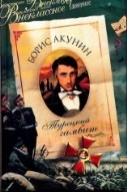 [Текст]: научно-фантастические романы / А. Беляев. – М.: Пушкинская библиотека: АСТ: Астрель, 2005.- 416 с. – (Внеклассное чтение).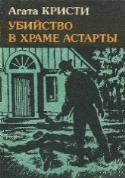 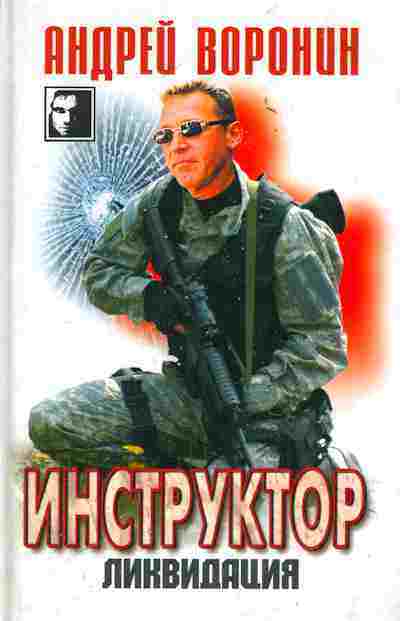 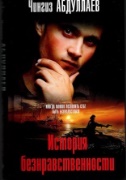 2.Бушков А.А. Над самой клеткой льва: роман/А. Бушков.- М.:Абрис,2019.-331с. (Сварог- фантастический боевик).3. Верн, Ж. Дети капитана Гранта [Текст]: [роман] / Ж. Верн. – М.: Вагриус, 2002. – 591 с.4. Рид, Т. М. Всадник без головы [Текст] / Т. М. Рид. – М.: Вагриус, 2002. – 511 с.5. Роббинс, Г. Искатели приключений [Текст]: роман / Г. Роббинс. – М., 1992. – 352 с.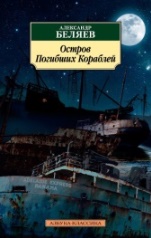 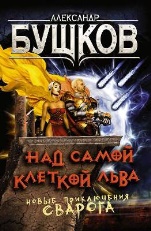 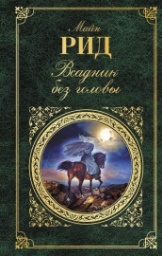 Читающая молодежь- надежда России!Читать модно, современно, престижно!Новое поколение выбирает чтение!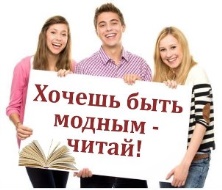 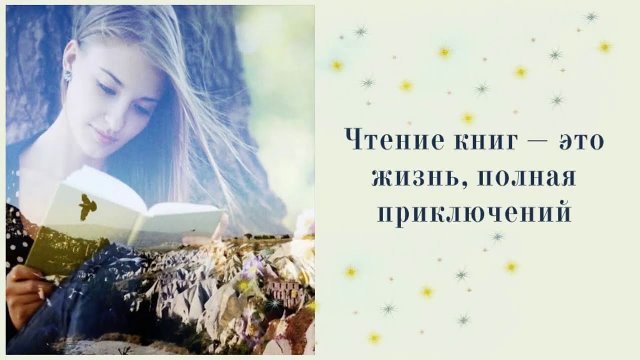 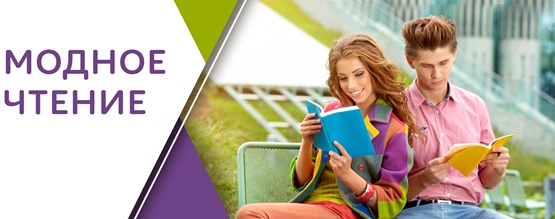 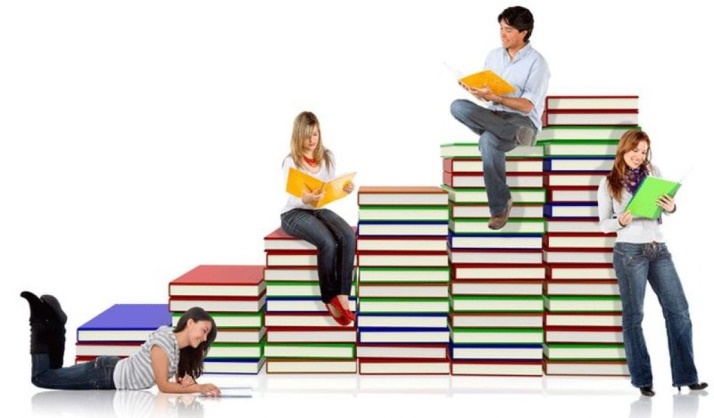 Наш  адрес:ст. Крыловскаяул. Стаханова, 1Телефон (факс):8(86161) 31392Сайт библиотеки:www.krilobibl.ucoz.ruЭлектронная почта:Krlmb07@rambler.ruСоставитель: В. Юшко, библиограф отдела обслуживания читателейОтветственный за выпуск: О.А. Молчанова, директор МКУК«Крыловская МБ»МУНИЦИПАЛЬНОЕ КАЗЕННОЕУЧРЕЖДЕНИЕ КУЛЬТУРЫКРЫЛОВСКАЯ МЕЖПОСЕЛЕНЧЕСКАЯБИБЛИОТЕКАКНИГИ  И МОЛОДЕЖЬ:                 ВЕК 21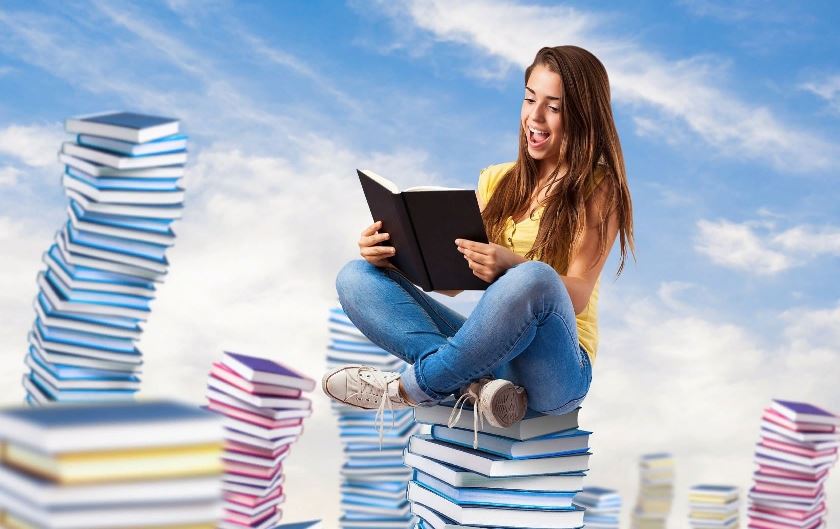 стН